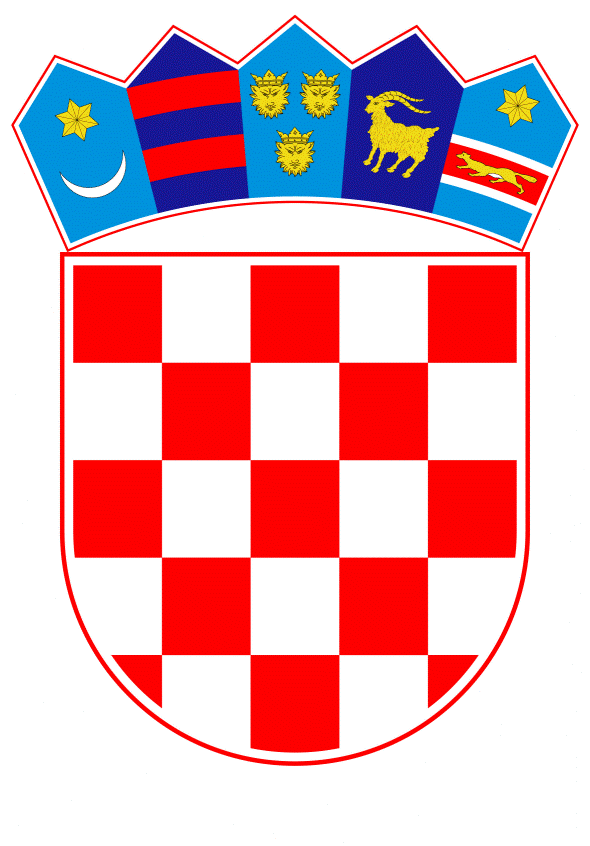 VLADA REPUBLIKE HRVATSKE	Zagreb, 11. studenoga 2021.PREDLAGATELJ:	Ministarstvo gospodarstva i održivog razvoja PREDMET: Prijedlog odluke o davanju prethodne suglasnosti na Izmjene Statuta Agencije za ugljikovodikeBanski dvori | Trg Sv. Marka 2  | 10000 Zagreb | tel. 01 4569 222 | vlada.gov.hr                                                                         1Na temelju članka 31. stavka 2. Zakona o Vladi Republike Hrvatske (Narodne novine, broj 150/11, 119/14, 93/16 i 116/18) i članka 11. stavka 3. Zakona o osnivanju Agencije za ugljikovodike (Narodne novine, broj 14/14, 73/17 i 84/21), Vlada Republike Hrvatske je na sjednici održanoj ___ ___ 2021. donijelaODLUKUO DAVANJU PRETHODNE SUGLASNOSTI NA IZMJENE STATUTA AGENCIJE ZA UGLJIKOVODIKEI.Daje se prethodna suglasnost na Izmjene Statuta Agencije za ugljikovodike, u tekstu koji je Vladi Republike Hrvatske dostavilo Ministarstvo gospodarstva i održivog razvoja aktom, KLASA: 011-01/21-01/656, URBOJ: 517-14-1-21-7, od 19. listopada 2021.II.Ova Odluka stupa na snagu danom donošenja.KLASA:URBROJ:Zagreb, PREDSJEDNIK 								    mr. sc. Andrej PlenkovićObrazloženjeAgencija za ugljikovodike („Agencija“) javna je ustanova koja pruža sustavnu operativnu podršku nadležnim tijelima u poslovima vezanim za istraživanje i eksploataciju ugljikovodika, geotermalnih voda za energetske svrhe, podzemno skladištenje plina kao i trajno zbrinjavanje plinova u geološkim strukturama. Agencija je također tijelo ovlašteno za poslove vezane uz obvezne zalihe nafte i naftnih derivata te za razvoj i primjenu novih održivih tehnologija korištenja obnovljivih izvora energije.Stupanjem na snagu Zakona o izmjenama i dopunama zakona o osnivanju Agencije za ugljikovodike (Narodne novine, broj 84/21, „Zakon“ ) usvojene su određene novele koje se trebaju implementirati i u Statut Agencije za ugljikovodike.Agencija, uz svoje osnovne djelatnosti, kroz usvajanje novog Zakona naglasak u  poslovanju stavlja na geotermalnu energiju kao oblik čiste obnovljive energije te na razvoj i primjenu novih održivih tehnologija korištenja obnovljivih izvora energije Hrvatska.	U tom smislu potrebno jeproširiti djelatnosti Agencije u vidu sudjelovanja Agencije u postupku izmjena i dopuna prostornih planova, kao predlagatelja za osnivanje razvojnog društva Vladi Republike Hrvatske te ovlast Agencije za djelatnost istraživanja i eksploatacije geotermalnih voda, potonje posebice imajući u vidu ciljeve i obveze preuzete iz Nacionalnim planom oporavka i otpornosti (NPOO) prema kojem je Agenciji dodijeljena uloga provedbe geotermalnih projekata do 2026.unijeti ovlast Agencije za razvoj i primjenu novih održivih tehnologija korištenja obnovljivih izvora energije obzirom da Hrvatska u fokus svoje energetske politike stavlja ciljeve europske „zelene“ politike i razvoja niskougljičnog društvauskladiti odnosno predvidjeti dodatne nove ustrojstvene jedinice (dva nova sektora: Sektor za geotermalnu energiju i Sektor za poslovni razvoj i nove tehnologije , dok će se Sektor za sigurnost i zaštitu okoliša preimenovati u Sektor za zaštitu okoliša i prostorno uređenje te preuzeti poslove iz domene prostornog planiranja) Neovisno o povećanju broja novih ustrojstvenih jedinica odnosno sektora, neće se povećati ukupan broj od 78 sistematiziranih radnih mjesta predviđenih važećim Pravilnikom o organizaciji i sistematizaciji radnih mjesta. Po donošenju izmjena Statuta, donijet će se novi pravilnik o organizaciji i sistematizaciji radnih mjesta te se istim neće mijenjati ukupan broj sistematiziranih radnih mjesta. Osim navedenog, potrebno je uvesti djelatnost „trgovina na veliko naftnim derivatima“ radi upisa u sudski registar, uskladiti poslovanje i načelo rada Agencije, produžiti rokove za podnošenje izvješća Vladu Republike Hrvatske, propisati sastav Upravnog vijeća, ispraviti nedostatke u pogledu izvora financiranja Agencije te terminološki uskladiti Statut sukladno Zakonu o sustavu državne uprave. 	Sukladno članku 11. Zakona o osnivanju Agencije za ugljikovodike (Narodne novine, broj 14/14, 73/17 i 84/21) prije donošenja Statuta Upravno Vijeće Agencije dužno je zatražiti prethodnu suglasnost Vlade Republike Hrvatske.	Upravno Vijeće utvrdilo je tekst izmjena Statuta Agencije za ugljikovodike koji se dostavlja kao prilog ovom dokumentu.Slijedom navedenog, potrebno je izdati suglasnost kako je navedeno u izreci ove Odluke. 